INDICAÇÃO Nº 421/2014Sugere ao Poder Executivo Municipal adequação da sinalização de solo na Rua Manaus próximo ao nº230 em frente a Escola Profº Guiomar Dias da Silva no bairro Cidade Nova. Excelentíssimo Senhor Prefeito Municipal, Nos termos do Art. 108 do Regimento Interno desta Casa de Leis, dirijo-me a Vossa Excelência para sugerir que, por intermédio do Setor competente, promova adequação da sinalização de solo na Rua Manaus próximo ao nº230 em frente a Escola Profº Guiomar Dias da Silva no bairro Cidade Nova, neste município.            Justificativa:Moradores procuraram este vereador solicitando que intermediasse junto ao governo o pedido de melhorias na sinalização de solo na via mencionada. Relataram que próximo a escola Guiomar Dias as marcações de pare, faixa de pedestres e regulamentação de estacionamento estão apagadas colocando em risco pessoas que transitam pelo local. Plenário “Dr. Tancredo Neves”, em 29 de Janeiro de 2013.ALEX ‘BACKER’-Vereador-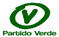 